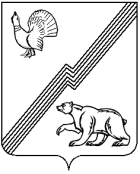 АДМИНИСТРАЦИЯ ГОРОДА ЮГОРСКАХанты-Мансийского автономного округа - ЮгрыПОСТАНОВЛЕНИЕот   ____________года 				            	            № ______О внесении изменений в постановление администрации города Югорска от 13.10.2015 № 3142 «О Порядке командирования работников администрации города Югорска»В соответствии с Указом Президента Российской Федерации                       от 17.10.2022 № 752 «Об особенностях командирования лиц, замещающих государственные должности Российской Федерации, федеральных государственных гражданских служащих, работников федеральных государственных органов, замещающих должности, не являющиеся должностями федеральной государственной гражданской службы, на территории Донецкой Народной Республики, Луганской Народной Республики, Запорожской области и Херсонской области»:1. Внести в приложение к постановлению администрации города Югорска от 13.10.2015  № 3142 «О Порядке командирования работников  администрации города Югорска» (с изменениями от 20.07.2016 № 1783, от 29.12.2016 № 3368,                от 28.12.2020 №1985, от 22.10.2021 № 2008-п, от 03.02.2022 № 183-п, от 27.06.2022 № 1371-п) следующие изменения:1.1.  Дополнить пунктом 13.1 следующего содержания:«13.1. В период нахождения муниципального служащего в служебной командировке на территориях Донецкой Народной Республики, Луганской Народной Республики, Запорожской области и Херсонской области денежное содержание выплачивается в двойном размере.».1.2. Пункт 16 изложить в следующей редакции:«16. Дополнительные расходы, связанные с проживанием вне постоянного места жительства (суточные), возмещаются муниципальному служащему за каждый день нахождения в служебной командировке, включая выходные и праздничные дни, а также за дни нахождения в пути, в том числе за время вынужденной остановки в пути, в размере 500 рублей.Дополнительные расходы, связанные с проживанием вне постоянного места жительства (суточные), в случае командирования муниципального служащего на территории Донецкой Народной Республики, Луганской Народной Республики, Запорожской области и Херсонской области, возмещаются в размере 8480 рублей за каждый день нахождения в служебной командировке на указанных территориях. Дополнительные расходы, связанные с проживанием вне постоянного места жительства (суточные) за дни нахождения в пути за пределами территории Донецкой Народной Республики, Луганской Народной Республики, Запорожской области и Херсонской области, включая время вынужденной остановки в пути, возмещаются в размере 500 рублей.».2. Опубликовать постановление в официальном печатном издании города Югорска и разместить на официальном сайте органов местного самоуправления города Югорска. 3. Настоящее постановление вступает в силу после его официального опубликования.Глава города Югорска                                                   		       А.Ю. Харлов